Practice ProblemsCalculate the grams present in: 1) 0.200 moles of H2S 2) 0.100 moles of KI 3) 1.500 moles of KClO 4) 0.750 moles of NaOH 5) 3.40 x 10¯5 moles of Na2CO3 Answers1) 0.200 moles of H2S Step One: the problem gives 0.200 mole Step Two: the molar mass of H2S is 34.076 grams/mole Step Three: 0.200 mole x 34.076 grams/mole = 6.82 gram (when rounded off to the correct number of significant figures) Set up as a proportion, this problem looks like this: 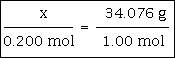 Cross-multiply and divide to get the answer given above. 2) 0.100 moles of KI Step One: the problem gives 0.100 mole Step Two: the molar mass of KI is 166.003 grams/mole Step Three: 0.100 mole x 166.003 grams/mole = 16.6 gram (when rounded off to the correct number of significant figures) Set up as a proportion, this problem looks like this: 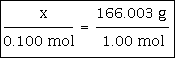 3) 1.500 moles of KClO Step One: the problem gives 1.500 mole (note four significant figures) Step Two: the molar mass of KClO is 90.551 grams/mole Step Three: 1.500 mole x 90.551 grams/mole = 135.8 gram (when rounded off to the correct number of significant figures) Set up as a proportion, this problem looks like this: 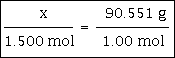 4) 0.750 moles of NaOH Step One: the problem gives 0.750 mole Step Two: the molar mass of NaOH is 39.997 grams/mole Step Three: 0.750 mole x 39.997 grams/mole = 30.0 gram (when rounded off to the correct number of significant figures) Set up as a proportion, this problem looks like this: 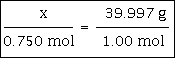 5) 3.40 x 10¯5 moles of Na2CO3 Step One: the problem gives 3.40 x 10¯5 mole (note three significant figures) Step Two: the molar mass of Na2CO3 is 105.989 grams/mole Step Three: 3.40 x 10¯5 mole x 105.989 grams/mole = 3.60 x 10¯3 gram (when rounded off to the correct number of significant figures) Please note that 3.60 x 10¯3 can be expressed as 0.00360. Set up as a proportion, this problem looks like this: 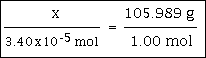 